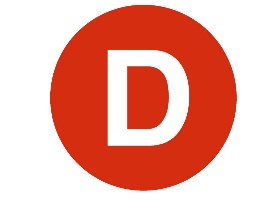 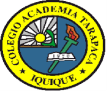 CARTA DE PATROCINIO TORNEO DELIBERA 2023       En el marco de la 11ª versión del Torneo Delibera, organizado por la Biblioteca delCongreso Nacional. Quien haya firmado este documento, deja explícito su patrocinio yadhesión a la iniciativa juvenil "Ley de implementación de Braille" del ColegioAcademia Tarapacá, región de Tarapacá, la cual permite implementar el código Braille en los empaquetados de productos como los son, alimentos, medicamentos y artículosde higiene con el fin de garantizar igualdad de derechos a la población invidente permitiendo su desarrollo integral y autonomía en la sociedad.                                                                                              Iquique, 25 de Julio de 2023                                                                                                    Grupo NuevaVisión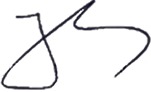      Jorge Soria Quiroga   Senador de la República